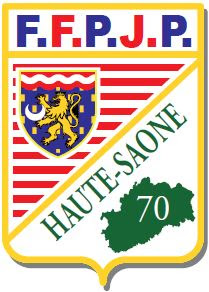 Journée des Féminines CD70Dimanche 28 janvier 2024Organisée par US VESOUL PÉTANQUEEn doublette formée, équipes non homogènes autoriséesLicences FFPJP 2024 exigées - Limité à 32 équipesProgramme de la Journée :	09h00	Accueil des joueuses (café - gâteaux)	09h30	Début des parties (2 pour le matin)12h00	Repas pris en commun14h00	Reprise des parties (3 parties)18h00	Annonce des résultats et remise des récompenses.Sylvie BEGUE – 13 Rue Baguet 70000 ECHENOZ LA MELINERenseignements à sg-cd70@outlook.fr ou 06 15 70 61 12Pour assurer la bonne organisation de cette journée, Toute réservation de repas ultérieure au 18/01 ne pourra être prise en compte.Les inscriptions au concours pourront se poursuivre jusqu’au 26/01Pour rappel, pour faciliter la gestion, les inscriptions sont faites par le club avec un chèque global, pas d’inscriptions individuelles, je vous en remercie par avance.Repas Proposé Menu à 18 eurosCrudités Choucroute FromageDessertCaféCoupon RéponseAu plus tard le 18/01 pour les repasEt le 26/01 pour la participation au concoursListes des équipes participantes :Nombre de repas réservés : ... x 18 € = …. €(Joindre le règlement, Chèque à l’ordre de US VESOUL PÉTANQUE)Nom/PrénomNom/PrénomN° LicenceClub112233Nom et Prénom des personnes pour repas